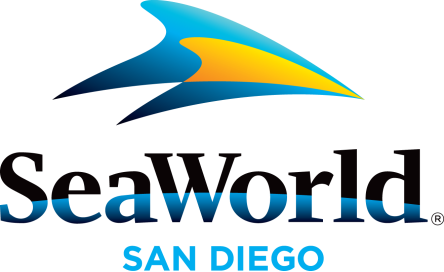                   June 2015SUMMER NIGHTS AT SEAWORLD IN FULL SWING: At SeaWorld® San Diego, guests can spend more time at the marine park during Summer Nights at SeaWorld. They can enjoy all their favorite park attractions by day, and then hang out for a whole new park after dark. The DJ-hosted nighttime killer whale show, Shamu’s Celebration: Light Up The Night, will have guests dancing and cheering through the night.  SeaWorld’s silly sea lions and mischievous otters will have visitors roaring with laughter as they star in their own versions of popular SeaWorld shows at Sea Lions Tonite. Finally, the night is capped off with the dazzling fireworks display, Celebrate the Wonder. Summer Nights at SeaWorld continues nightly June 13 through Aug. 23. The summertime program returns to weekend runs Aug. 29-30, and ends on Labor Day — Monday, Sept. 7. SEAWORLD CAMP=HAPPY MARINE LIFE LOVERS: SeaWorld® San Diego has everything kids need to learn and have fun at its one-of-a-kind SeaWorld Camps. Up-close animal encounters with graceful dolphins; splendid penguins; endangered sea turtles; and not-so-dangerous sharks connect campers with the natural world and inspire a lifelong appreciation for wildlife and wild places. In addition to meeting animals, SeaWorld Resident Camp, Day Camp and Group Camp fosters fun, outdoor explorations, making new friends from around the world, and all of SeaWorld San Diego’s awesome rides, shows and attractions. SeaWorld San Diego Resident Camp five-night sessions begin every Sunday and end each Friday, June 14 through Aug. 14. SeaWorld San Diego Day Camp five-day sessions run Monday through Friday, June 15 to Aug. 15. Space is limited. To register or learn more call (800) 257-4268 or visit www.SeaWorldSanDiego.com/Education.AQUATICA SAN DIEGO RETURNS: Aquatica SeaWorld’s Waterpark™ is back to make a splash for a third season. With a combination of thrills, a serene beachside resort atmosphere and up-close animal encounters, Aquatica San Diego is the place to be this summer. From serene to extreme, guests of all ages will delight in the many slides and attractions at Aquatica including the now-heated pools at Walkabout Waters, Kata’s Kookabura Kove and Slippity Dippity. Guests looking for a more extreme experience will scream with delight on Taumata Racer® that rises nearly 60 feet above the ground, zooming riders face down 375 feet on face-down mats before racers across the finish line in their rainbow-hued lanes; Big Surf Shores, a large wave pool with more than 500,000 gallons of water and an expansive sandy beach; HooRoo Run®, where adventurers have a choice of two enclosed and two open-air slides that take them down an 80-foot descent; Loggerhead Lane, a lush tropical attraction with a winding 1,250-foot-long lazy river that features an up-close view of more than a dozen Caribbean flamingos; and a habitat with dozens of freshwater turtles. Aquatica is located in Chula Vista, California.FATHER’S DAY BRUNCH WITH SHAMU: Families can spend Father’s Day relaxing and pampering dad at SeaWorld® while enjoying a leisurely poolside buffet with Shamu® and his trainers. Father’s Day Brunch With Shamu features a special killer whale presentation that highlights the close relationships the killer whales have with each other and their trainers. This one-of-a-kind Father’s Day experience will entice the whole family with its delicious offerings including omelet, oatmeal and tri-tip carving stations, mango teriyaki chicken, Spanish rice pilaf, quinoa spinach salad, desserts and more. Space is limited. For more information call (800) 257-4268 or visit www.SeaWorldSanDiego.com.Photos and videos are available upon request. For more information, please contact SeaWorld® Public Relations at (619) 226-3929, or visit the online Media Room at www.SeaWorld.com/sdpressroom.                                                             --SeaWorld--